فريدريك سوفاجرئيس فريق العمل التابع للمجلس
المعني بالخطتين الاستراتيجية والماليةفريق العمل التابع للمجلس المعني بالخطتين 
الاستراتيجية والمالية للفترة 2027-2024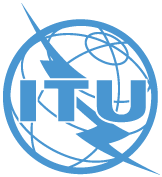 الاجتماع الثالث - 21 و22 فبراير 2022المراجعة 1
للوثيقة CWG-SFP-3/1-A17 فبراير 2022الأصل: بالإنكليزيةمشروع جدول أعمالمشروع جدول أعمالفريق العمل التابع للمجلس المعني بالخطتين 
الاستراتيجية والمالية للفترة 2027-2024فريق العمل التابع للمجلس المعني بالخطتين 
الاستراتيجية والمالية للفترة 2027-2024الإثنين 21 فبراير 2022 (الساعة 15:00-12:00 بتوقيت وسط أوروبا)
الثلاثاء 22 فبراير 2022 (الساعة 15:00-12:00 بتوقيت وسط أوروبا)الإثنين 21 فبراير 2022 (الساعة 15:00-12:00 بتوقيت وسط أوروبا)
الثلاثاء 22 فبراير 2022 (الساعة 15:00-12:00 بتوقيت وسط أوروبا).1ملاحظات افتتاحية وإقرار جدول الأعمالCWG-SFP-3/1-R1.2تقرير الاجتماع الثاني لفريق العمل التابع للمجلس المعني بالخطتين الاستراتيجية والمالية CWG-SFP-3/2.3الملحق 1 بالقرار 71: (مشروع الخطة الاستراتيجية للاتحاد للفترة 2027-2024)-	معلومات أساسية / وثيقة توضيحية بشأن إعداد مساهمات الأمانة بشأن مشروع الخطة الاستراتيجية للاتحاد للفترة 2027-2024-	مشروع الملحق 1 بالقرار 71 (الخطة الاستراتيجية للاتحاد للفترة 2027-2024)-	مساهمة من الجزائر ومصر والكويت والمملكة العربية السعودية والإمارات العربية المتحدة-	مساهمة من الاتحاد الروسي-	مساهمة من الجزائر والكاميرون ومصر وغانا وكينيا ونيجيريا وجنوب إفريقيا وزمبابوي-	مساهمة من النمسا وبلجيكا والجمهورية التشيكية وفنلندا وفرنسا وهنغاريا وليتوانيا وهولندا وبولندا والبرتغال ورومانيا وسلوفاكيا وسلوفينيا وإسبانيا والسويد-	مساهمة من باراغواي-	مساهمة من الولايات المتحدة وكندا وأستراليا-	ملخص الاجتماع الثامن والثلاثين لفريق العمل التابع للمجلس المعني بالقمة العالمية لمجتمع المعلومات وأهداف التنمية المستدامة (CWG-WSIS&SDG)-	وثيقة معلومات بشأن إطار نتائج مشروع الخطة الاستراتيجية للاتحاد للفترة 2027-2024-	وثيقة معلومات بشأن مساهمة الاتحاد في خطة الأمم المتحدة للتنمية المستدامة لعام 2030 وعملية القمة العالمية لمجتمع المعلومات 

CWG-SFP-3/3CWG-SFP-3/4CWG-SFP-3/9CWG-SFP-3/10CWG-SFP-3/12CWG-SFP-3/13
CWG-SFP-3/14CWG-SFP-3/15CWG-SFP-3/INF/1
CWG-SFP-3/INF-2CWG-SFP-3/INF-3.4الملحق 2 بالقرار 71: تحليل الحالة-	مشروع الملحق 2 بالقرار 71 (تحليل الحالة)-	مساهمة من الجزائر ومصر والكويت والمملكة العربية السعودية والإمارات العربية المتحدة-	مساهمة من الاتحاد الروسي-	مساهمة من الجزائر والكاميرون ومصر وغانا وكينيا ونيجيريا وجنوب إفريقيا وزمبابويCWG-SFP-3/5CWG-SFP-3/9CWG-SFP-3/11CWG-SFP-3/12.5الملحق 3 بالقرار 71: مسرد المصطلحات-	مشروع الملحق 3 بالقرار 71 (مسرد المصطلحات)CWG-SFP-3/6.6مدخلات للنظر في مقترحات الدول الأعضاء لمراجعة أحكام نص القرار 71 (المراجَع في دبي، 2018)مشروع النص الأساسي للقرار 71 (المراجَع في دبي، 2018)-	مساهمة من الجزائر ومصر والكويت والمملكة العربية السعودية والإمارات العربية المتحدة
CWG-SFP-3/7CWG-SFP-3/8.7الاجتماع المقبل لفريق العمل التابع للمجلس المعني بالخطتين الاستراتيجية والمالية-	الاجتماع المشترك مع فريق العمل التابع للمجلس والمعني بالموارد المالية والبشرية (CWG-FHR).8ما يستجد من أعمال